Funds requested from the Basic Skills Initiative should include one or more of the following:1. Promote the use of effective practices in developmental education for 
    administrative, student services, and instructional programs.2. Provide professional development regarding effective practices in developmental 
    education.3. Work with Institutional Research in tracking basic skills students from entry to 
    completion.4. Assess and evaluate the programs designed to improve student success.
The Basic Skills Committee may be targeting specific projects in a given year, based on the current year Certification Report and action plan submitted to the Chancellor’s Office. Preference will be given to requests connected to this plan, available on the Basic Skills web pages: http://inside.redwoods.edu/basicskills/other.asp.  Note: Basic Skills funds are not eligible to supplant existing staff or operational funding.
Basic skills funding will not exceed three years and project proposals/planning must include
how future funding will be institutionalized.Your proposal’s costs must include taxes, shipping and benefits (actual quotes should be included where possible; benefits can be estimated at 10% of total salary.  An itemized cost for each funding request must be included.Upon approval from the Basic Skills Committee, the next step is to complete the correct 
documents(s) needed to encumber your approved funds.  Please work with Crislyn Parker to complete and finalize these documents.  Complete the form on the page below, and email the completed request packet as an attachment to bsc@redwoods.edu.Note:  Funding requests are due one week (by Friday) prior to Basic Skills Meetings, in order to be included on the agenda.  Basic Skills Committee meets on the first and third Friday’s of the month, excepting holidays.  Please check the inside.redwoods google calendar for meeting changes or cancellations. Summary Title:   

Funding Year:   2019___________
Semester(s):   Fall      Spring      Both       ___________________ Other             
                                
1. Author:  
  2.  Date:   	3. Email:  
4. Briefly describe how your proposal supports the Basic Skills Mission Statement and/or the Basic Skills annual plan:   5. Intended Outcomes (should be specific, measurable targets tied to the basic skills plan and/or the basic skills sections of  the CR annual plan):  
6. Action and Assessment Plan Timeline (specify exactly what you will measure, when and how it will be measured):   

7. Anticipated expenses (attach another page if necessary.   Itemize each request and include all related expenses such as taxes, shipping, benefits estimated at 10%).  From the dropdown box, select the Chancellor’s Office category that best matches your need: 
8. a. Have you previously received Basic Skills funding for this project?     Yes      No       If yes, indicate what the request was for, and a brief assessment of the results and why you  
     need further funding.
      b. Will this request require ongoing funding?       Yes                   No       If yes, how long*:      Please explain:           c. *Projects that are intended to continue for an indefinite time need to be            institutionalized within  three (3) years.   Define your plan for institutionalization:
                 d. Are you receiving or applying for funding from other sources:  Ye s  No  
         If yes, what source(s): 9. a.  List all faculty and/or staff involved and/or who are responsible for the project.       b.  If the request is for temporary staffing, and you know the person’s name, please include
     it here:  
10. Was this request/will this request be included in your most recent Program Review?               Yes             No       10a.  If no, why not?      11. Is technology involved in your proposal?          Yes         No     
 If yes, please document the response from tech support.   (Requests for new technology, facilities, or equipment require consultation with area providing services; contact Steven Roper or Angelina Hill for assistance.)12.  I understand that if granted, basic skill funds are to be expended in a manner that predominantly benefits basic skills students.  By accepting funding for this project, I agree to provide a written or oral report describing how well intended outcomes were met, the results of the assessment and how this information can be used in the future.  Projects funded for two semesters will require a mid-year update as well as a report upon completion.  Please note:  This is a one-time allotment of funds.  Any future funding is contingent upon the submissions and granting of a new request and availability of funding. 
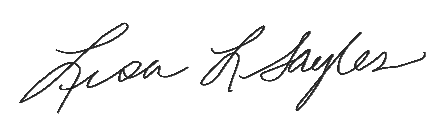 _____________________________________________________________________  _____4/17/19_____________________________Author Signature (electronic signature may be affixed)	                Date	Intended Outcome (measureable)Relationship to Institutional PlansGain info about how other colleges are utilizing distance education modalities to support Basic Skills students and acceleration of pathways. Education Master Plan Goal 5.a: (“Enhance support of basic skills students”) to “eliminate achievement gaps across student groups”.Gain insight into practices at the college as well as course level that help to close equity gaps in student success between modalities.Education Master Plan Goal 5.a: (“Enhance support of basic skills students”) to “eliminate achievement gaps across student groups”.Provide an opportunity for DE staff and faculty to work together intensively to envision how CR can continue to improve its Distance Education curriculum and simultaneously increase success.Education Master Plan Goal 1.c (“Increase professional development opportunities for faculty and staff”) ActionHow AssessingWhen AssessingDEPC report & discussion on findings and identify next stepsDEPC agenda & minutesFall 2019DE professional developmentProfessional development announcement or similar evidence and evaluations by participants2019-2010 academic yearRequest (e.g. staff, materials, tutor, travel) Purpose of Request (e.g. tutoring, counseling, supplies for ESL classes).Itemize travel needs; e.g. transportation, meals, conference fee, etc.  Include the number of people travel is intended for).Category (choose from dropdown)Estimated Cost (include taxes, benefits, shipping).  Total should match request total.Example: Travel, 2 peopleAir fare: $660; Meals: $150; Hotel: 3 nights @ 150 each; taxi: $30 x 2$2580.00Travel 5 people to attend OEI Online Teaching Conference in Anaheim, CA Airfare & Hotel Package: $1200 pp, Meal per diem: $180pp, Ground Transportation: $200 total, Conference Registration: $375pp$9100Total $9,100$9100RequestResultsJustification for further fundingCCC Online Teaching ConferenceUnknownContinuing support of distance education modalities to reach underrepresented and underprepared students.